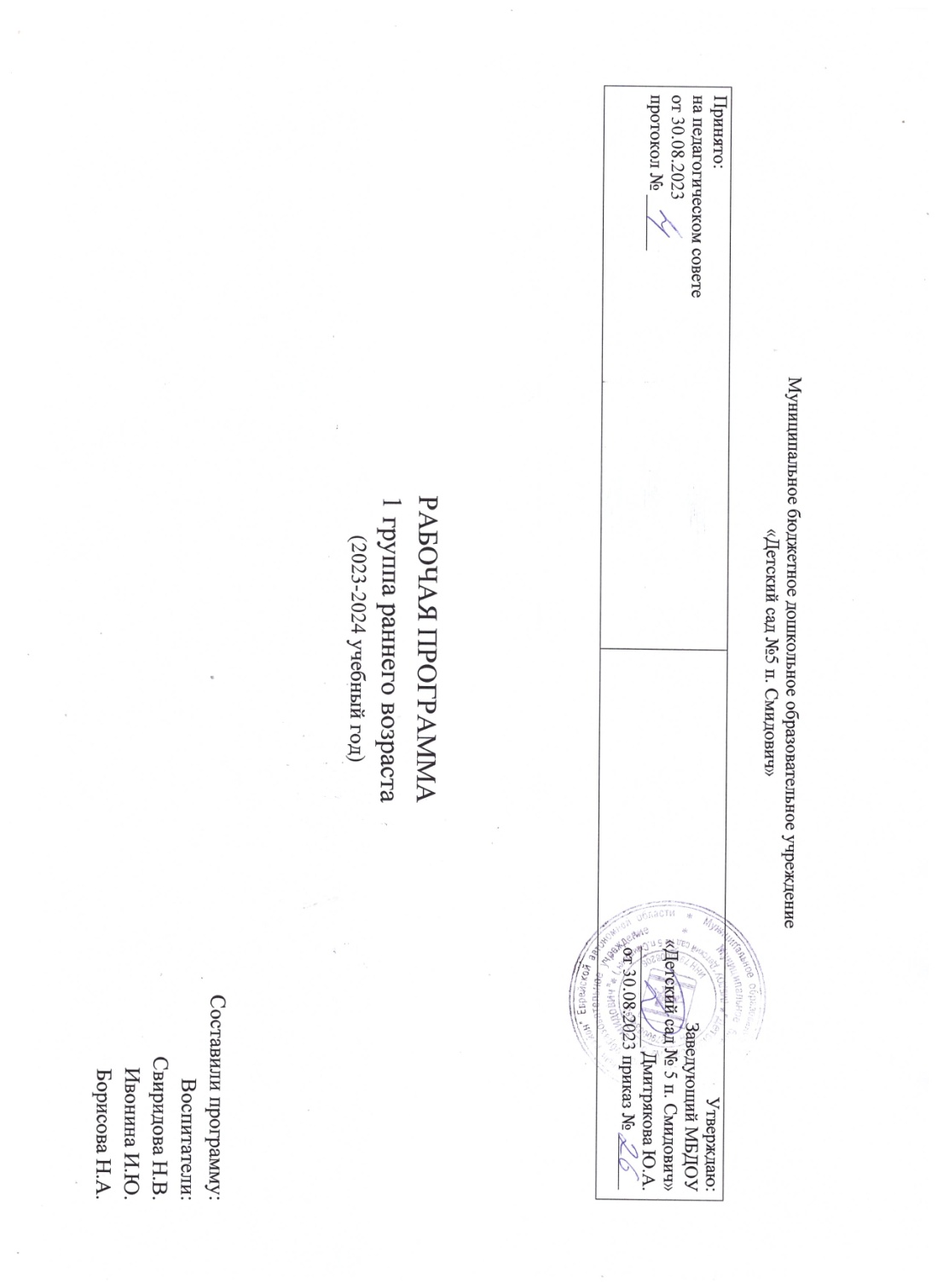 Муниципальное бюджетное дошкольное образовательное учреждение«Детский сад №5 п. Смидович»РАБОЧАЯ ПРОГРАММА1 группа раннего возраста(2023-2024 учебный год)Составили программу:                                                                            Воспитатели:Свиридова Н.В.Ивонина И.Ю.Борисова Н.А.Расширение ориентировки в окружающем и развитие речи.Игры – занятия со строительным материалом.Игры – занятия с дидактическим материаломРазвитие движенийПринято:на педагогическом советеот 30.08.2023 протокол № ______Утверждаю:Заведующий МБДОУ«Детский сад № 5 п. Смидович»___________ Дмитрякова Ю.А.                                                               от 30.08.2023 приказ № ______№ п/пМесяцдатаТема неделиТема НОДПрограммные задачиЛитература Источник101.09-15.09.23«Детский сад»«Давайте познакомимся»- Содействовать развитию интереса ребенка к себе и другим детям, способствовать доброжелательным взаимоотношениям между детьми.Л.В. Лобынько, Т.Ю. Швецова «Игры – занятия для детей раннего возраста»112«Детский сад»«Наша группа»- Расширить представления о группе детского сада, способствовать возникновению положительного отношения к дошкольному учреждению.Л.В. Лобынько, Т.Ю. Швецова «Игры – занятия для детей раннего возраста» (стр.8)3«Детский сад»«Кто с нами играет»- Способствовать накоплению социального опыта, положительному отношению детей к педагогу и сверстникам.Там же стр.124«Детский сад»«Путешествие по группе» - обогащать активный и пассивный словарный запас по теме; формировать у детей основы артикуляции, фонематического слуха; упражнять в правильном произношении звуков; побуждать и помогать согласовывать слова по числам и падежам;- развивать внимание, восприятие, память, мышление, мелкую моторику руки; - содействовать развитию интереса к познанию окружающего мира.Л.В. Лобынько, Т.Ю. Швецова «Игры – занятия для детей раннего возраста»(110)5«Детский сад» «Мы помощники»- Обогащать детей знаниями о ближайших объектах окружения ребенка, действиями с ними. Дать первоначальное представление о труде помощника воспитателя.Стр. 146«Детский сад»«Наши дети»- обогащать активный и пассивный словарь по теме; формировать у детей основы артикуляции, фонематического слуха; упражнять в правильном произношении звуков; побуждать и помогать согласовывать глаголы по роду;- развивать внимание, восприятие, память, мышление, мелкую моторику руки;- содействовать развитию  интереса к сверстникам.Л.В. Лобынько, Т.Ю. Швецова «Игры – занятия для детей раннего возраста»(113)7«Детский сад»«Имена детей»- учить детей называть свое имя, имена детей в группе, побуждать к повторению фраз («Саша, на»; «Поля, дай»; формировать длительный плавный выдох;  - развивать память, мышление, артикуляционную и общую моторику;- воспитывать умение выполнять простые словесные инструкции.Т.М. Блинкова «Развитие речи детей 2-3 лет»818.09-29.09.23«Осень»«Здравствуй, осень! В гости просим» - Знакомить детей с характерными признаками осени; формировать элементарные причинно – следственные связи.Е.Е.Хомякова 279«Осень»«Овощи»- систематизировать представления детей об отличительных признаках овощей;- развивать восприятие, внимание, память, мышление, речь, мелкую моторику руки;- воспитывать желание ухаживать за растениями.Л.В.Лабынько 2510«Осень»«Осеннее дерево»- Познакомить с понятием «дерево», частью дерева – листочки;- Развивать интерес к познанию окружающего мира.Л.В. Лобынько 2711«Осень»«Фрукты»- обогащать активный и пассивный словарный запас по теме; формировать у детей основы артикуляции; побуждать и помогать употреблять существительные в именительном падеже множественного числа;- развивать внимание, восприятие, память, мышление, мелкую моторику руки;- содействовать развитию интереса к познанию окружающего мира.Л.В. Лобынько 12412«Осень»«Осень»- знакомить детей с характерными признаками осени, формировать умение устанавливать элементарные причинно-следственные связи;- развивать внимание, восприятие, память, мышление, речь;- воспитывать интерес к познанию окружающего мира.Л.В. Лобынько 2913«Осень»«Угостим зверей овощами»- обогащать активный и пассивный словарный запас по теме; формировать у детей основы артикуляции и фонематического слуха; упражнять в правильном произношении звуков и слов; побуждать и помогать согласовывать слова по падежам;- развивать внимание, восприятие, память, мышление, мелкую моторику руки;- содействовать развитию интереса к познанию окружающего мира.Л.В. Лобынько 1261402.10-13.10.23«Я и моя семья»«Мы»- Расширять у детей запас понимаемых слов: название частей тела (глаза, уши, нос, руки, ноги);- Содействовать развитию интереса к себе, к своему внешнему облику.Лыбынько 1715«Я и моя семья»«Будь здоров, малыш!»- Уточнять представления о частях тела, лица, предметах гигиены;- Приобщать к здоровому образу жизни, формировать потребность к чистоте и опрятности.Лыбынько 2016«Я и моя семья»«В гостях у Айболита»- Учить правильно называть предметы и принадлежности купания(полотенце, мыло, ванночка),Лыбынько 2417«Я и моя семья»«Моя семья»- Поощрять стремление детей к познанию родственных связей, любви и симпатий к близким людям.Лыбынько 3118«Я и моя семья»«У тебя и у меня, очень дружная семья»- Побуждать детей к рассматриванию сюжетной картины, расширять запас понимаемых слов, слов действий: сидит, стирает, моет, спит.Лыбынько .13919«Я и моя семья»«Мы помощники »(обыгрывание сказки «Репка»)- Продолжать приучать детей слушать, предоставить возможность повторить вслед за взрослым некоторые слова и выполнять несложные действия.Гербова 44, Хомякова 86, Колдина 1002016.10-27.10.23«Транспорт»«Машина - грузовик» (обыгрывание стихотворения А.Барто)- Формировать представления о транспорте ближайшего окружения – грузовик;- приучать слушать и понимать доступные произведения;- Дать понятие большой – маленький.Лобынько 6621«Транспорт»«Вот поезд наш едет, колеса стучат »- Познакомить с транспортом – поезд;- Обогащать словарный запас: тихо, громко, едет;- Предложить образцы употребления вопросных слов (кто, куда)Хомякова 66, Колдина 118 Лобынько6822«Транспорт» «Чудесный мешочек»- Продолжать знакомить с разными объектами транспорта, внести понятие «самолет»;- Продолжать формировать основы артикуляции; обогащать речь детей.Лобынько 157, 7023«Транспорт» «Тяну я кораблик»- Путем обыгрывания стихотворения А. Барто, продолжать приучать слушать и понимать короткие стихотворения, ввести понятие – кораблик; слова – действия (плывет, плавает, вода).Хомякова 6924«Транспорт»«Вот автобус к нам бежит»- Познакомить ребят с действиями шофера (крутит руль, сидит на стульчике) через чтение и обыгрывание стихотворения;- Обогащать словарный запас: поехали, приехали, высоко.Хомякова25«Транспорт» «На чем люди ездят»- Закреплять и расширять знания детей о транспорте, подводить к пониманию того, что относится к транспортным средствамПарамонова 484 2630.10-17.11.23«Домашние животные»«Кошка с котятами»- Познакомить детей с кошкой, учить узнавать и называть животное по ярким признакам внешнего вида движением и издаваемым звукам.Лобынько.35Хомякова2527«Домашние животные»«Коза с козлятами»- Продолжать формировать представления детей о домашних животных (коза с козлятами)Лобынько 3928«Домашние животные» «Собака со щенками»- Учить узнавать и называть животное по признакам внешнего вида, движениям и издаваемым звукамЛобынько.39Хомякова 1529«Домашние животные»«Му-му-му-я гуляю на лугу»- Познакомить детей с коровой, дать первоначальное представление: живет в сарае, дает молочко.Лобынько.4130«Домашние животные»«Скачи на лошадке»- Познакомить деток с домашним животным – лошадкой, учить узнавать , а также называть козу, собаку, корову, кошку по внешнему виду.Лобынько.4331«Домашние животные»«Кто к нам пришел»- Расширять и обогащать словарный запас существительными, обозначающие домашних животных, прилагательными (маленькая, рогатая и т.д);- Поощрять замену звукоподражательных слов (вместо ав – ав собака и т.д)Лобынько.13732«Домашние животные»«Петушок и курочка»-Познакомить с внешним видом петушка, курица, цыплят, их повадками, пополнять словарь названиями частей тела (бородка, гребешок и т.д);- Продолжать формировать основы артикуляции, фонематического слуха.См. там же стр.141Хомякова 1633«Домашние животные»«Вышла курочка гулять»»-Познакомить с внешним видом цыплят, их повадками, пополнять словарь названиями частей тела;- Продолжать формировать основы артикуляции, фонематического слуха.Лыбонько 2034«Домашние животные»«Домашние животные и их детеныши»-Продолжать знакомить детей с игрушками и картинками , изображающими домашних животных и их детенышей, учить подражать голосам животныхЛыбонько 343520.11-01.12.23«Дикие животные»«В лес к друзьям»Продолжать формировать представление о диких животных;- Узнавать и называть знакомых животных (зайка, белка);- Познакомить с лисой;- Учить в движениях отображать признаки животныхЛобынько150, 5236«Дикие животные»«Вот такой забавный зайка»- Познакомить детей с внешним видом зайца, рассказать о том, что он живет в лесу;- Пополнить словарь словами определениями.Лыбонько 2637«Дикие животные»«Орешки для белки»- Познакомить с диким животным – белочкой, продолжать учить узнавать и называть зайку;- Учить двигаться по показу. Колдина3438«Дикие животные»«Ежик, ежик – чудачок»- Продолжать знакомить с характерными особенностями ежа;- Обогащать словарь детей: грибочки, листочки, яблочки;- Побуждать рассматривать картину, отвечать на вопросы.Лобынько46, 144Колдина 2639«Дикие животные»«Медвежья семья»познакомить с внешними признаками медведя, названиями частей его тела; расширить и уточнить словарь по теме; учить отвечать на вопросы, образовывать слова в уменьшительно – ласкательной форме;- развивать внимание, память, мышление, моторику;- воспитывать познавательный интерес.«Развитие речи детей 2-3 лет» Т, М. Блинкова стр 11140«Дикие животные»«Лиса с лисятами»- познакомить с внешними признаками лисы; уточнить представления о частях тела лисы, о понятиях «один – много»; учить отвечать на вопросы, образовывать слова в уменьшительно-ласкательной форме;- развивать память, мышление, моторику;- воспитывать активность.«Развитие речи детей 2-3 лет» Т, М. Блинкова стр 1074104.12-15.12.23«Мой дом» Д/игра «Отгадай и назови»- Познакомить детей с назначением предметов; обогащать словарь обозначающий названия предметов и их качеств.См. В.В.Гербова занятия по р.р в первой младшей группе д.сада. стр6542«Мой дом»«Купание куклы Кати»- Помочь детям запомнить и понять названия предметов, действий, качеств: ванночка, мыло, мыльница, полотенце, расческа, горячая, теплая вода.См. Гербова, стр.8943«Мой дом»«Высоко - низко»- Помочь детям понят слова, обозначающие местоположения (высоко – низко)См. Гербова астр.7344«Мой дом»Игра – инсценировка «Живет в домике петушок»- Учить детей различать и называть красный, желтый, зеленые цвета, повторять простые и относительно сложные фразы.См. Гербова 6945«Мой дом»Д/игра «Уложим куклу спать»- Содействовать активному участию детей в процессе раздевания куклы (с помощью взрослого) в определенном порядке;- Складывать на стульчик, приучать к опрятности.См. Гербова стр.6146«Мой дом»«Цветы на окне»- Формировать представление о комнатных цветах, умение бережно к ним относиться: не рвать, поливать.См.Гербова стр.1044718.12-29.12.23«Новый год»«А на дворе зима»-Знакомить детей с яркими признаками зимы(холодно, идет снег), расширять активный словарь по темеХомякова 64, Лобынько 152, 6048«Новый год»«Снеговичок и елочка»- Познакомить с новым объектом – елка;- Расширять активный запас по теме;- Упражнять в правильном произношении звуков;- Побуждать и помогать строить простые предложения.Лобынько стр.15549«Новый год»«Новый год»- Предоставить возможность совместно с воспитателем украсить елку, называя елочные игрушки (шар, колокольчик, лошадка) и слова определения (звонкий, красный, красивый и т.д.);- Доставить удовольствие. Лобынько .15650«Новый год»«Чудесный мешочек»-Расширять активный словарь детей, учить проговаривать слова за воспитателемЛобынько 3651«Новый год»«Праздник ёлки»Пополнить знания о елке, как о дереве, расширять словарь по теме, понимать значение предметов на, под, за и понятия верх – низ.Развитие речи детей 2-3 лет Т.М. Блинкова стр. 8952«Новый год»«Подарки Деда Мороза»- Развивать умение по слову взрослого находить и показывать предметы – игрушки;- Продолжать приучать понимать простые по конструкции и содержанию фразы;- Приучать детей отвечать на вопросы «Что это?», «Что делает?»Лобынько .157 539.01-26.01.24«Зима» «Оденем куклу на прогулку»-Формировать представление детей о зимней одежде (шуба, шапка, шарф), назначение вещей, учить запоминать последовательность одевания.Занятия по р.р. в первой мл. группе стр.6054«Зима»«Зимние забавы»- Вызвать у детей интерес к картинке; научить узнавать по картине знакомые предметы и называть их, хотя бы упрощенными названиями.Занятия по р.р. в первой мл. группе стр.6155«Зима» «Научим куклу раздеваться»- Продолжать учить запоминать последовательность раздевания, учить аккуратно вешать и складывать одежду в шкафчик.Стр.60 там же56«Зима» «Снег, снег кружится»- Познакомить детей со свойствами снега, формировать умение создавать образ снегопада.Игры – занятия для детей раннего возраста стр.5757«Зима»«Покатились санки вниз» (инсценировка стихотворения)- Знакомить детей с яркими признаками зимы; катание на санках, игра в снежки.См. игры – занятия для малышей стр.27358«Зима»«Почистим дорожки»- Дать детям представления о некоторых трудовых действиях предмета – лопатки;- Предоставить возможность понаблюдать из окна за трудом дворника.Занятия по р.р. в первой мл. группе стр.6959«Зима» «Таня не боится мороза»- Вызвать у детей интерес к картинке; научить узнавать по картине знакомые предметы и называть их, хотя бы упрощенными названиями.д/игры и занятия с детьми р.в. стр.8860«Зима»Инсценировка «На дворе мороз и ветер»- Продолжать обогащать словарный запас детей: мороз, ветер;- Выполнить движения по показу взрослого.См. игры – занятия для малышей М.Ю. Михайлова стр.17361«Зима» «Как вокруг белым -бело»-Продолжать формировать представления о зиме, обогащать словарь детей по данной темеЗанятия по р.р. в первой мл. группе стр.606229.01-09.02.24«Одежда и обувь»«Красивая кукла»- Формировать представление об одежде, о свойствах и качестве предметов одежды.Игры – занятия для детей р.в. стр.86 Л.В.Лобынько63«Одежда и обувь» «Чтобы топать по дорожке»- Формировать представление детей об обуви;- Учить играть вместе с воспитателем в пальчиковые игры.Стр.89 там же64«Одежда и обувь» «Я рубашку сшила Мишке»- Расширять активный словарный запас детей, название одежды;- Упражнять в образовании ласкательных словТам же стр.16265«Одежда и обувь» «Как у наших у ребят»- Продолжать создавать условия для развития интереса к окружающему миру.См. 164 там же66«Одежда и обувь» «Отгадай и назови»- Продолжать знакомить с назначением предметов одежды и обуви;- Активизировать название предметов одежды и их качества.См.занятие по развитию речи Гербова в 1 мл.гр67«Одежда и обувь» «День рождения Мишутки» (кукольный театр)- Через инсценировку развивать умение узнавать и называть, показывать знакомые предметы одежды и обуви.См. игры – занятия для малышей стр.2726812.02-23.02.24«Посуда»«Я грязнулею не буду, перемою я посуду»- Формировать представление у детей о посуде;- Содействовать накоплению опыта практических действий с предметами.Игры – занятия для детей раннего возраста. Стр 9169«Посуда» «Куда что положить»- Способствовать развитию способности к обобщению, учить группировать знакомые предметы (посуда, одежда)Гербова В.В.Занятия по р.р. в 1 мл.гр стр.9270«Посуда»«Таня, Мишка и петушок»- Ввести в словарь детей слова: тазик, таз, маленький, большой;- Формировать привычку к чистоте.См.игры и занятия для малышей стр.22 (переделать)71«Посуда»«К нам пришла кукла Катя»- Содействовать развитию интереса к познанию окружающего мира;- Расширить активный запас, обогащать пассивную речь детей по теме. Игры – занятия для детей раннего возраста. Стр.16772«Посуда»«Мы сидим за столом, мы едим и чай пьем»- Ввести в словарь детей предметы чайной посуды: чашка, блюдце, чайник;- Учить звукоподражанию.См. там же стр.16873«Посуда»«Деревянные ложки»- Предложить ребятам новый объект посуды – деревянные ложки;- Показать деткам как они играют;- Создать атмосферу веселья.Стр.1697426.02-07.03.24«Мамин день»«Мамин праздник наступает, солнышко его встречает»- Формировать представления о близких взрослых;- Обогащать словарь словами определениями (красивая, добрая и тд)Стр.75 игры- занятия для детей раннего возраста.75«Мамин день»«Мамины помощники»- Продолжать формировать представления о маме;- Пополнить словарный запас словами действиями (убирает, поливает, застилает, стирает, моет)Там же стр.7776«Мамин день» «Найди маму»- Продолжать учить рассматривать картинки животных;- Узнавать и называть знакомых животных; звукоподражать.Стр.7777«Мамин день» «Мамин день»- обогащать активный и пассивный словарный запас по теме; формировать у детей основы артикуляции и фонематического слуха; побуждать и помогать употреблять существительные в уменьшительно-ласкательной форме;- развивать внимание, восприятие, память, мышление, мелкую моторику руки;- воспитывать заботливое, бережное отношение к маме.Лабынько Стр. 16078«Мамин день»«Мамины помощники. Купание куклы.»- учить объединять игры единым сюжетом: сначала куклу надо раздеть, искупать, одеть, уложить спать;  закреплять разнообразные игровые действия с куклой; учить играть вместе.;- развивать речь, внимание, память;- воспитывать заботливое отношение к кукле.7911.03-22.03.24«Игрушки»(народные игрушки)«Угадай, что это?»- Познакомить с игрушками дудочка, погремушка;- Продолжать учить звукоподражанию.См.Гербова занятие по р.р в 1 мл.группе. стр.11780«Игрушки»(народные игрушки)«Игра в лошадки» (инсценировка стихотворения)- Показать ребятам деревянную лошадку, вызвать желание поиграть с ней, выполнить движение по показу.См. игры и занятия для малышей. Стр 3181«Игрушки»(народные игрушки)Игра «Погремушечка»- Продолжать создавать условия для развития познавательных интересов, желания играть с детьмиСтр.12682«Игрушки»(народные игрушки) «Птичка»- Рассмотреть игрушку – птичку;- Повторить слова определения (красивая, маленькая);- Вызвать желание играть в игру.Занятия по р.р. в первой мл. группе стр.6083«Игрушки»(народные игрушки) «Музыканты»- Формировать представления об игрушках: гармошка, балалайка, дудочка;- Проговаривать звукоподражание: ля – ля – ля.См. стр.15284«Игрушки»(народные игрушки)«Матрешки»- Рассмотреть матрешку – яркая косыночка, красивый сарафан;- Выполнять движения по показу.Стр.1588525.03-05.04.24«Мебель»«Устроим кукле комнату»- Формировать представления детей о мебели, активизировать в реи слова, обозначающие предметы мебели.См. Гербова стр.7786«Мебель»«Комната медвежонка»- Уточнять представления детей о предметах мебели (учить различать и называть по картинке), формируя способность к обобщению. Стр.7987«Мебель» «Мы по группе пойдем, мебель нашу найдем»- Продолжать формировать представление о мебели, ее функцияхТ.В. ЛобынькоСтр.9388«Мебель» «Уложим куклу спать»- в сюжетной деятельности закрепить функциональное назначение кровати, учить играть с куклами, складывать покрывало и класть на стульчик.Занятия по р.р. в первой мл. группе стр.7889«Мебель» «Что для чего?»- Продолжать вести разговор  о мебели, посуде, игрушках;- Активизировать в речи слова – действия (играем, надеваем, поем, спим, едим)Лобынько стр.9790«Мебель»«Баю - бай»- Учить детей произносить слова бай, не лай, собачка, учить улавливать ритмичность речи.д/игры и занятия с детьми раннего возраста стр.809108.04-26.04.24«Весна»«Весна - красна»- Знакомить детей с характерными признаками весны;- Учить согласовывать действия друг с другом.Лобынько, игры – занятия для детец р.возраста стр.8092«Весна»«Какая птица улетела»- Знакомить ребят с птицами, с жизнью животных (медведь, еж) весной;- Формировать умение устанавливать элементарные причинно – следственные связи.Занятия по р.р. в первой мл. группе стр.6093«Весна» «Весенний дождь»- Продолжать содействовать развитию интереса к познанию окружающего мира – дождь;- Учить играть совместно с детьми и педагогом.Стр.17094«Весна»«Птичка прилетела»- Расширять активный словарь по теме;- Формировать основы речевого дыхания, фонематического слуха.Стр.17395«Весна»«Светит солнышко в окошко» - Расширять представления детей о солнышке;- Учить понимать и слышать маленькие произведенияСтр.17496«Весна» «Поиграть пришла пора »- Закреплять приметы весны;- Формировать элементарные причинно – следственные связи (солнышко греет…);- Учить повторять звукосочетания.Стр.17897«Весна» «Солнце светит очень ярко»- Создать условия для игры с зонтиками;- Закрепить приметы весны;- Учить понимать речь педагога, выполнять простые указания.Игры – занятия для малышей стр.15898«Весна»«Под окном березка»- Познакомить с понятием дерева, полюбоваться красотой (зеленое, пушистое и тд);- Продолжать учить выполнять движения по показу воспитателя.Стр.16399«Весна»«Весенние забавы»- Закреплять впечатления детей о весне, признаках весеннего времени года;- Обогатить впечатления детей о наблюдениях на участке;- Побуждать детей к высказываниям о поведении людей весной.Парамонова 2 – 3 года, стр.39410002.05-31.05.24«Лето»«Будь здоров малыш»- Уточнять представления детей о частях тела, лица, тела; предметах гигиены.ЛабынькоИры – занятия для детей раннего возрастаСтр.21101«Лето»«Солнышко»- Познакомить детей  о роли солнца в жизни животных и растений, человека;- Формировать умение согласовывать свои действия друг с другом.Там же стр.73102«Лето»«Цветочный хоровод»- Знакомить детей с растениями ближайшего окружения;- Продолжать учить согласовывать свои действия друг с другом.См. там же 101103«Лето»«Веселый хоровод»- Продолжить разговор о солнце;- Формировать представления детей об эмоциональных состояниях: радость, грусть.Лобынько, стр98104«Лето»«Птицы»- Расширять представление детей о птицах;- Обогатить словарь словами действиями: летают, прыгают, клюют, ходят и т.д.Стр.103105«Лето»«Насекомые»- Продолжать формировать представления детей об обитателях ближайшего окружения;- Учить узнавать и называть насекомых: жук, божья коровка.Стр.106106«Лето»«Солнышко и дождик»- Расширять активный словарный запас детей;- Продолжать формировать основы артикуляцииСтр.174107«Лето»«Рыбки плавают в пруду»- Формировать представления детей об особенностях внешнего вида, особенностях передвижения рыб.Стр.108108«Лето»«Жили у бабуси два веселых гуся»- Познакомить детей с фольклорным текстом, содержащим не только познавательную информацию, но и элементы игры;- Уточнить представление о гусе: красные лапки, длинная шея, крыльяСм. Парамонова 2 – 3 года, стр.454109«Лето»«Одуванчики»- Обогатить представления детей о растениях своего участка (трава, одуванчик);- Научить узнавать и называть их. Гербова, занятия по р.р. в 1 мл.группе д/с стр117110«Лето»«Таня, Ваня»(кукольный театр)- Обогатить впечатления детей, учить слушать и понимать речь взрослого, доставить удовольствие.См. игры и занятия для малышей стр.265№ п/пМесяцдатаТема неделиТема НОДПрограммные задачиЛитература Источник101.09-15.09.23«Детский сад»«Волшебные кирпичики»- Познакомить детей со свойствами деталей  строительного материала - Парамонова Л.А. стр.132«Детский сад»«По дорожке мы идем»- Учить детей плотно прикладывать кирпичик к кирпичику, распространять постройку по поверхности стола.Парамонова Л.А. стр.13318.09-29.09.23«Осень»«Едем, едем мы домой»- Учить строить по образцу простую машину из 2 деталей конструктора: кубика и кирпичика;- Научить детей устойчиво и ровно ставить кубик на кирпичик, дать понять, что постройку можно использовать для игры.Парамонова Л.А. стр.154«Осень»«Скамеечка для дачи»- Научить строить во взаимодействии со взрослым конструкцию: скамеечка;- Учить обыгрывать  их, называть детали конструктора.Парамонова Стр.457502.10-13.10.23«Я и моя семья»«Домик для Маши»- Продолжать приобщать детей к созданию простых конструкций – домик;- Познакомить с новой деталью – призмой.Парамонова, стр. 396«Я и моя семья»«Заборчик возле дома»- Научить строить из кирпичиков заборчик по образцу называя детали – кирпичики, цветПарамонова, 2 – 3 года, стр. 243716.10-27.10.23«Транспорт»«Маша едет на поезде»- Продолжать учить детей строить во взаимодействии со взрослым новую конструкцию – поезд;- Учить обыгрывать Парамонова, стр. 4578«Транспорт»«Лодочка»- Учить детей строить лодочку из разных деталей, различая по цвету, по величине (большая, маленькая)Там же, стр.411930.10-17.11.23«Домашние животные»«Я люблю свою лошадку»- Закрепить умение детей строить заборчик (называя детали, цвет, учить называть свою постройку.Там же, стр.34310«Домашние животные»«Домик для собачки»- Учить выбирать детали для домика по словесному указанию (призма, кубик);- Учить разбирать постройку и собирать детали в коробку. Парамонова Л.А. стр.5511«Домашние животные»«Заборчик для козы с козлятами»- Продолжать учить детей строить заборчик из кирпичиков; ставить кирпичики вертикально на длинное ребро.Парамонова Л.А. стр.4561220.11-01.12.23«Дикие животные»«Домик и заборчик для лисы»- Продолжать учить строить простые постройки по показу воспитателя, самостоятельно находить необходимые детали строительного материала, называть их (как могут)Парамонова Л.А. стр.32113«Дикие животные»«Скамеечка для Мишутки»- Учить детей делать перекрытия на устойчивой основе, называть название деталей: кубик и кирпичик, называть цвет.Парамонова Л.А. стр.1311404.12-15.12.23«Мой дом»«Стул для куклы Маши»- Учить делать новую постройку из кубика и кирпичика;- Продолжать учить различать детали конструктора.Парамонова Л.А. стр.45615«Мой дом»«Стул и стол для Маши»-Учить строить тол – накладывая кирпичик плашмя на кубик;- Закрепить умение строить стул, понимании этих слов.Парамонова Л.А. стр.1551618.12-29.12.23«Новый год»«Горка во дворе»- Учить выбирать детали строителя по показу воспитателя;- Учить строить горку из треугольной призмы и кубиков.Парамонова Л.А. стр.34517«Новый год»«Башенка для петушка»- Продолжать учить различать кубик и кирпичик (показывать по просьбе воспитателя);- Развивать умение строить по показу.Парамонова Л.А. стр.25718«Новый год»«Скамеечка для Зайчика»-Учить строить скамеечку, накладывая кирпичик на кубикиПарамонова Л.А. стр.261909.01-26.01.24«Зима»«Покатаем кукол с горки»- Продолжать Учить выбирать детали строителя по показу воспитателя;- Закреплять умение строить горку из треугольной призмы и кубиков, располагая ее на поверхности стола. Парамонова Л.А. стр.17620«Зима»«Кроватка для Мишутки»- Продолжать учить строить простые постройки, обыгрывать постройку.Парамонова Л.А. стр.15421«Зима»«Домик для ежика»- Учить строить простые постройки из 3 кубиков одного цвета и величины, строить по показу педагога.Парамонова Л.А. стр.3212229.01-09.02.24«Одежда и обувь»«Полочка для посуды»- Учить строить поделку из кирпичиков;- Называть цвет, название деталей.Парамонова Л.А. стр.12023«Одежда и обувь»«Напоим куклу чаем»- Продолжать учить создавать простые конструкции (стол, стул), комбинируя их из цветных деталей строительного материала.Парамонова Л.А. стр.3632412.02-23.02.24«Посуда»«Полочка для посуды»- Учить строить поделку из кирпичиков;- Называть цвет, название деталей.Парамонова Л.А. стр.12025«Посуда»«Напоим куклу чаем»- Продолжать учить создавать простые конструкции (стол, стул), комбинируя их из цветных деталей строительного материала.Парамонова Л.А. стр.3632626.02-07.03.24«Мамин день»«Самолет привез подарки для мам»- Учить детей строить самолет по показу воспитателя, называя детали и цвет.Парамонова Л.А. стр.132711.03-22.03.24«Игрушки» (народные игрушки)«Башенки для матрешки»-Учить строить башенки из кирпичиков разного размера (большую и малентккую0Парамонова Л.А. стр.6728«Игрушки» (народные игрушки)«Петя – петушок  - золотой гребешок»- Продолжать учить строить 2 поделки: башенку и заборчик;- Создать условия для самостоятельного выбора деталей.Парамонова Л.А. стр.1772925.03-05.04.24«Мебель»«Кроватки для зверят»- Продолжать учить детей строить 2 кроватки разного цвета;- Называть деталь – кирпичик и цвет.Парамонова Л.А. стр.2553008.04-26.04.24«Весна»«Башенка с домиком для птички»- Учить выбирать детали из общего набора строителя, необходимые для постройки башни по словесному указанию педагога;- Учить разбирать постройки и собирать детали в коробку.Парамонова, стр.39731«Весна»«Маша едет на дачу»- Закреплять умение детей строить во взаимодействии со взрослым знакомые конструкции: поезд, скамейку.Парамонова Л.А. стр.19032«Весна»«Лодочка плывет»- Продолжать учить строить лодочку из разных деталей (пластины, кирпичики, кубики)Парамонова стр.41133«Весна»«Маша гуляет по парку»- Учить детей строить качели из призмы и пластины, выделять их в наборе строительного материала. Парамонова Л.А. стр.3223402.05-31.05.24«Лето»«Разноцветные кубики»- Познакомить ребят с новым мягким конструктором, поддерживать интерес;- Учить называть героев сказок.Парамонова Л.А. стр.17135«Лето»«Машин двор на даче»- Через разыгрывание знакомых сюжетов приобщать детей к созданию простых знакомых построек (башенки, заборчик, стул);- Расширять представления детей о возможностях использования таких деталей, как: кубик, кирпичик, призма.Парамонова, стр.48636«Лето»«Скамейка возле дома»- Продолжать учить строить знакомый предмет, показать, как делать перекрытия на устойчивой основе.Парамонова Л.А. стр.23137«Лето»«Кто в домике живет»- Напомнить ребятам, как строится домик;- Называть домашних и диких животных.Парамонова Л.А. стр.12938«Лето»«Мы едем, едем, едем»- Построить с ребятами машину из деталей конструктора, продолжать учить плотно прикладывать кирпичик узким ребром, располагая постройку на поверхности стола.Парамонова Л.А. стр.139№ п/пМесяцдатаТема неделиТема НОДПрограммные задачиЛитература Источник101.09-15.09.23«Детский сад»Знакомство с дидактическими игрушками- Продолжать знакомить детей с игровым пространством: с д/игрушками,  (пирамидками, башенками, матрешками)Парамонова Л.А., стр.152«Детский сад»«Собираем петушка»- Учить собирать пирамидку, выбирая кольца по величине;- Находить большое и малое кольцо;- Выполнять сбор пирамидки действуя коллективно.Там же, стр.283«Детский сад»«Что за форма»- Учить детей различать и называть геометрические формы: шарик, кубик, кирпичик в разнообразной обстановке.Гербова В.В, стр.61(маски)4«Детский сад»«Собираем пирамидку»- Продолжать учить собирать пирамидку из 4 колец, последовательно уменьшающих в размерах;- Упражнять в точном попадании отверстием кольца на стержень.Парамонова Л.А, стр.42518.09-29.09.23«Осень»«Узнай и назови»- Знакомить детей с круглой формой предмета (помидор, яблоко и апельсин)6«Осень»«Подберем листочки»- учить детей различать и называть красный, желтый, зеленые цвета.Гербова В.В, р.р., стр.69(маски)7«Осень»«Прокати мяч в воротца»- Учить ребят воспроизводить предложенную педагогом ситуацию (прокатывание шариков в воротца), сопровождая свои действия речью большой – маленький.Гербова В.В., стр.71(маски)8«Осень»«Цветные колпачки»- Учить соотносить соответствующие вкладыши цветных колпачков;- Учит выполнять действия с предметами, ориентируясь на два свойства одновременно.Парамонова Л.А, стр.83902.10-13.10.23«Я и моя семья»«Матрешки»- Познакомить с д/ материалом – матрешки;- Продолжать учить соотносить предметы по величине, подбирать совмещая их в соответствии с рисунком и игрушкой.Парамонова Л.А., стр.9510«Я и моя семья»«Жили – были две матрешки»- Продолжать знакомить с матрешкой, учить сравнивать предметы по величине( большой – маленький).Гербова В.В, стр.53(маски)11«Я и моя семья»«Подари петушку перышко»- Продолжать учить называть основные цвета;- Вызвать желание рассказывать потешку вместе с педагогом.Гербова В.В, стр.114(маска)12«Я и моя семья»«Игрушки – вкладыши- Учить фиксировать внимание на форме предметов;- Вставлять и вынимать их из отверстия.Гербова В.В, стр.117(маска)1316.10-27.10.23«Транспорт»«Найди такую же»- Учить находить идентичные предметы- Развивать тактильную чувствительность ладоней, кончиков пальцев.Парамонова Л.А, стр.12214«Транспорт»«Перевезем кубики на лодочках»- Продолжать работу по называнию основных цветов;- Учить находить предметы одинакового цвета, действовать с ними.См.там же15«Транспорт»«Втулочки»- Научить детей вставлять в отверстия и вынимать из отверстия втулки.См. д/игры и занятия с детьми раннего возраста. Зворыгина Е.В стр.9916«Транспорт»«Катаем шары»- Продолжать учить детей различать форму шара, круга и размеры – большой и маленький.Там же, стр.1001730.10-17.11.23«Домашние животные»«Волшебные коробочки»- Учить открывать и закрывать различные коробочки, подбирая крышки (круглые, квадратные) к коробочкам, баночкам соответствующих форм. Там же 10018«Домашние животные»«Чудесный мешочек»- Развивать тактильную чувствительность ладоней, кончиков пальцев;- Приобщать детей к действиям ощупывания предметов, учить доставая, называть их.Парамонова Л.А, стр44519«Домашние животные»«Курочки рябушечки»- Продолжать учить соотносить предметы по величине (яичко и курочка).Парамонова Л.А, стр.43020«Домашние животные»«Найди детеныша»- Учить находить детенышей домашних животных- Развивать тактильную чувствительность ладоней, кончиков пальцев.Гербова В.В, стр.114(маска)21«Домашние животные»«Забавные ленточки»- продолжать обогащать сенсорный опыт детей, предлагая действовать с предметами, отраженные в цвета: красный, желтый, зеленый, находить такие же предметы. Парамонова Л.А, стр.33122«Домашние животные»«Разрезные картинки»- Продолжать учить детей складывать целый предмет из 2 частей (кошка, утка).Парамонова Л.А, стр.3832320.11-01.12.23«Дикие животные»«Занимательная коробочка »- Продолжать знакомить детей с предметами разной величины и формы;- Учить соотносить предметы, ориентируясь на их величину и форму.Гербова В.В, стр.114(маска)24«Дикие животные»«Что принесла нам лисичка»- Знакомить детей с назначением предметов (пуговицы – большая и маленькая), гвоздик – большой и маленький и т.д.Игры и занятия для малышей, Лобынько Л,В,стр.19425«Дикие животные»«Подарим белочке платочки»- Закрепить понятие о красном, синем, зеленом цвете.Там же, стр.18226«Дикие животные»«Теремок»- Учить детей выполнять действия орудийного характера, воздействуя одним предметом на другой.Парамонова Л.А стр.4142704.12-15.12.23«Мой дом»«Прищепки в корзинке»- учить детей выполнять действия, -развивать мелкую моторику пальцев, умение снимать прищепки.Гербова В.В, стр.121(маска)28«Мой дом»«Найди свой домик»- Учить детей ощупывать контур и отверстия фигур-Развивать мелкую моторику рук.Гербова В.В, стр.254(маска)29«Мой дом»«Большой – поменьше - маленький»- Продолжать учить ориентироваться в трех предметах: большой, поменьше, маленький; выполнять последовательные действия вкладывания и выкладывания.Парамонова Л.А,  стр.36630«Мой дом»«Найди предметы по картинке»- Учить детей идентифицировать предмет и его изображение;- Находить картинки по названию изображений, по показу предмета и наоборот.Парамонова Л.А, стр.1763118.12-29.12.23«Новый год»«Украшения для снеговика»- Учить составлять гирлянды из разных геометрических фигур, чередуя их (по показу восп – ля).ПарамоноваЛ А, стр.23332«Новый год»«Подарки для Мишки и Мишутки»- Учить подбирать картинки, игрушки (по просьбе взрослого), ориентируясь на величину изображаемых предметов.ПарамоноваЛ А, стр.13533«Новый год»«Достань колечко»- Формировать у детей предметно – орудийные действия; с помощью волшебной палочки придвигать к себе разноцветные предметы.Парамонова Л А, стр21834«Новый год»«Пирамидка с сюрпризом»- Закрепить знания детей о цвете предметов;- Учить подбирать детали (кольца) с ориентировкой на два состава одновременно – величину и цвет, использовать прием «сюрпризности» для активизации интереса.Парамонова Л А, стр.28935«Новый год»«Подарки для детей»- Учить называть и различать качества «твердый», «мягкий», ввести слова «мнется», нельзя мять.Занятия по р.р. в 1мл.группе Лобынько Л В36«Новый год»«Отгадай и назови»- Продолжать знакомить с назначением предметов, понимать назначение предметов и их качество.Занятие по р.р. в 1 мл гр.д/сада Гербова ВВ СТР. 39379.01-26.01.24«Зима»«Снег, снежок»- Продолжать учить узнавать, называть, показывать предметы по просьбе воспитателя (большое ведерко, маленькое ведерко, много снега, мало снега.Гербова, стр.114(маска)38«Зима»«Снежные комочки»- Продолжать формировать у детей предметную деятельность и сенсорную культуру.д/игры и занятия с детьми раннего возраста. Зворыгина Е В Стр.8139«Зима»«Что я делаю»- Учить узнавать предметы (бубен, дудочка, барабан) по звучанию.Игры и занятия для малышей  Гербова, стр.114(маска)40«Зима»«Поехала куколка в гости»- Продолжать учить выполнять игровые двигательные предметно – орудийные действия.Парамонова Л,А, стр.5541«Зима»«Летающие снежинки»- Закрепить знания детей о цвете предметов, умение соотносить предметы по цвету;- Учить ориентироваться в цветах.Парамонова ЛА, стр.49042«Зима»«Быстро саночки бегут»-Продолжать учить детей ориентироваться в двух приметах: большой, маленький.Парамонова, 3664329.01-09.02.24«Одежда» «Обувь»«Покатаем тележку»- Научить детей пользоваться тележкой для перекатывания игрушки в разных направлениях. Д/игры и занятия с детьми раннего возраста. Е.В. Зворыгина, стр.11244«Одежда» «Обувь»«Красивая тесемка»- Научить детей притягивать к себе предмет за оба конца скользящей тесемкиТам же, стр 11445«Одежда» «Обувь»«Украшаем платье бусами»- Учить нанизывать бусины на шнурочки, называя цвета бусин-развивать координацию мелких движений и зрительного контроля.ГербоваВ В, стр.121(маска)46«Одежда» «Обувь»«Красные сапожки» (каталка)- Научить детей пользоваться рукоятками для прокатывания игрушек на каталке.Гербова В В, стр.114(маска)4712.02-23.02.24«Посуда»«Чудесная коробочка»- Продолжать учить правильно называть предметы, узнавать предмет, опираясь на слово воспитателя, раскрывающее его значение.Гербова ВВ, занятие по р/р в 1 мл.гр стор.9848«Посуда»«Шарик в ложке»-Учить детей брать ложкой шарик из плоской тарелке, переносить его на небольшое расстояние и класть его в стаканчикГербова В.В , стр.131(маска)49«Посуда»«Расписные чашки»- Продолжать учить соотносить предметы по величине.Парамонова Л.А, Стр.43050«Посуда»«Подбери блюдца к чашкам»-Продолжать учить детей соотносить предметы по цвету: желтое блюдце к желтой чашке…Гербова В.В, стр.123(маска)5126.02-07.03.24«Мамин день»«Звени колокольчик»- Научить детей пользоваться веревочкой для вызывания звучания колокольчика.д/игры и занятия с детьми р.возраста, стр.113Лыбанько А.В52«Мамин день»«Сварим компот»- Учить детей пользоваться черпачком и доставать из воды разные шарики;- Достичь момента у детей – ощущение радости достижения.Там же, 1125311.03-22.03.24«Игрушки(народные игрушки)»«Клюющие курочки»-Продолжать давать детям представления о связи средства цели действий.Д/игры и занятия с детьми р.в. стр.114Зворыгина Е.В54«Игрушки(народные игрушки)»«Достань игрушку»- Научить детей с помощью палочки придвигать к себе разнообразные предметыТам же, стр.11455«Игрушки(народные игрушки)»«Веселые матрешки»- продолжать учить детей открывать и закрывать матрешку, вкладывая мелкие и более крупные.Гербова В. В., стр.133(маска)56«Игрушки(народные игрушки)»«Погремушки»- Вызвать желание поиграть вместе, петь песенку, сопровождать ее соответствующими движениями.Игры и занятия для малышей, стр.126 Лобынько ВЛ,5725.03-05.04.24«Мебель»«Большой, поменьше, маленький»- Продолжать учить детей ориентироваться в трех предметах: большой, поменьше, маленький;-Выполнять последовательные действия их вкладывания и выкладывания.Парамонова Л.А.стр.36658«Мебель»«Разные стульчики»- Продолжать учить выполнять действия с предметами, учитывая их меняющиеся признаки: подбирать однородные предметы, ориентируясь на один признак (величину)Парамонова Л,А, стр.30359«Мебель»«Найди предмет по картинке»- Закрепить знания детей о предметах мебели;- Учить находить картинки по названию изображений, по показу предмета и наоборот.Парамонова Л,А, стр.17660«Мебель»«Втулочки»- Научить детей вставлять в отверстия и вынимать из отверстий втулочки, развивать при этом координацию движений пальцев.Д/игры и занятия с детьми р. Возраста 996108.04-26.04.24«Весна»«Забавные лодочки»- Продолжать, используя игровую ситуацию, обращать внимание детей на то, что одни предметы (легкие) на воде держатся, другие (тяжелые) – тонут. Продолжать организовывать детское экспериментирование.Парамонова Л.А, 46062«Весна»«Чудесный мешочек»- Продолжать учить детей ощупывать предметы, учить действовать и называть их;- Развивать тактильную чувствительность ладоней, кончиков пальцев.Г.И. Винникова 1763«Весна»«Чудесная коробочка»- Продолжать учить детей открывать и закрывать коробочки, соотносить предметы с цветом коробки.Д/игры и занятия с детьми раннего возраста, стр.10064«Весна»«Повесим листочки»- Продолжать учить детей понимать смысл цветов предметов (по словесному указанию взрослого)Гербова ВВ, стр111(маска)65«Весна»«Разные туфельки»- Дать понятие детям о состоянии предметов (чистый, грязный и размер – большой, маленький)Гербова ВВ, стр.165(маска)66«Весна»«Шароброс»- Продолжать учить детей различать форму шара, круга размеры – большой, маленький.Д/игры и занятия с детьми р. Возраста Лобынько Л.В стр. 14167«Весна»«Сборные матрешки»- Научить детей различать верх и низ игрушкиТам же, стр.10368«Весна»«Что привез нам пароход»- Продолжать учить детей различать и называть качества (твердый, мягкий)Гербова В.В, стр.946902.05-31.05.24«Лето»«Ловись рыбка»- Продолжать учить простейшим способом использования вспомогательных предметов в качестве орудий для выполнения той или иной задачи;- Научить пользоваться сачком для вылавливания игрушек из воды.Парамонова Л.А, стр.47570«Лето»«Водичка - водичка»- продолжать знакомить детей со свойствами воды, плавающих игрушек.д/игры и занятия с детьми р. В Лобынько Л.В. возраста, стр.11671«Лето»«Что лежит в ведерках»- Научить детей пользоваться игрушками – орудиями для получения практического результата;- Знакомить со свойствами песка (сухой, мокрый)Там же, стр.11772«Лето»«Собери цветок»- Закрепить знания основных цветов, совершенствовать навык находить среди кружков разного цвета нужный и вставлять его в середину цветка-развивать мелкую моторику пальцевГербова, стр.114(маска)73«Лето»«Поехала куколка гулять»- Учить детей использовать орудие  с приспособлением, учитывая особенности предмета - целиТам жеСтр.11574«Лето»«Что в трубке лежит»- Научить детей пользоваться палочкой как орудием в новых условиях – при выталкивании игрушек.Там жеСтр.11575«Лето»«Украсим участок флажками»- Продолжать учить детей понимать цвет предметов (красный, синий, желтый, зеленый);- Учить выполнять действия вместе с воспитателем.См. игры – занятия для малышей, стр.115Лобынько Л.В.№ п/пМесяцдатаТема неделиТема НОДПрограммные задачиЛитература Источник101.09-15.09.23«Детский сад»«Веселые погремушки»- Учить детей ходьбе в прямом направлении, упражнять в ползании;- Развивать чувство равновесия;- Воспитывать стремлен проявлять самостоятельность.Лайзане С.Я Стр. 31218.09-29.09.23«Осень»«По дорожке»- Учить детей ходьбе по ограниченной поверхности, познакомить с бросанием мча, упражнять в ползании и подлезании;- Развивать внимание и умение реагировать на слово;- Воспитывать интерес к играм с простым содержанием, несложными движениями.Лайзане С.Я. стр. 32302.10-13.10.23«Я и моя семья»«Идем в гости»- Упражнять детей в ходьбе в прямом направлении, ползании и перелезании бревна (скамейки), бросании мяча.Лайзане С.Я.Стр. 32416.10-27.10.23«Транспорт»«Разноцветные машины»- Упражнять детей в ходьбе по ограничееной поверхности, ползании и подлезании под палку, бросании мяча;- Развивать ориентировку в пространстве;- Воспитывать активность в двигательной деятельности.Лайзане С.Я.Стр. 33530.10-17.11.23«Домашние животные»«Собачка в гостях у ребят»- Познакомить детей с броском мешочка на дальность правой (левой) рукой, упражнять в ходьбе по гимнастической доске;- Развивать чувство равновесия, умение ориентироваться в пространстве;- Воспитывать интерес к подвижным играм, с несложными движениями.Лайзане С.Я.Стр. 34620.11-01.12.23«Дикие животные»«По дороженьке пойдем и заиньку найдем»-Познакомить детей с броском из-за головы руками, упражнять в ходьбе по ребристой доске, умение взойти на ящик и сойти с него;- Развивать внимание и ориентировку в пространстве;- Воспитывать интерес к общению со взрослыми и желание подражать им при выполнении движений.Лайзане С.Я.Стр. 35704.12-15.12.23«Мой дом»«Разноцветные игрушки»-Учить бросать мяч одной рукой из за головы, упражнять детей в ходьбе по доске, ползании, подлезании, подлезании под палку;- Развивать внимание и чувство равновесия;- Воспитывать самостоятельность.Лайзане С.Я.Стр.36818.12-29.12.23«Новый год»«В гости к Мишутке»- Познакомить детей с катанием мяча вперед, упражнять в ходьбе с высоким подниманием ног, повторить ползание и перелезание через скамейку;- Развивать внимание и ориентировку в пространстве;- Воспитывать положительное отношение к подвижным играм. Лайзане С.Я.Стр. 3799.01-26.01.24«Зима»«Снег, снежок»- Упражнять детей в ходьбе по гимнастической доске, повторить ползание и пролезание в обруч, упражнять в бросании малого мяча одной рукой;- Развивать внимание и чувство равновесия;-Воспитывать стремление к самостоятельности. Лайзане С.Я.Стр.3810«Зима»«Кто к нам в гости пришел»- Учить детей бросать мяч двумя руками из-за головы, упражнять в ходьбе по наклонной доске, ползании и перелезании бревна (скамейки);- Развивать умение слышать и выполнять указания воспитателя;- Воспитывать смелость и самостоятельность.Лайзане С.Я.Стр. 381129.01-09.02.24«Одежда» «Обувь»«Что нам куклы принесли»- Упражнять детей в ползании и подлезании под скамейку, закреплять умение бросать мяч двумя руками из-за головы;- Развивать умение ориентироваться в пространстве;- Воспитывать самостоятельность.Лайзане С.Я.Стр. 391212.02-23.02.24«Посуда»«Вот как мы умеем»- Познакомить с броском мяча двумя руками через ленту, упражнять в ползании и пролезании в обруч, ходьбе по наклонной доске;- Развивать умение действовать по сигналу;- Воспитывать выдержку, активность.Лайзане С.Я.Стр. 401326.02-07.03.24«Мамин день»«Мы веселые ребята»- Упражнять детей в ходьбе по ограниченной поверхности, ползании и подлезании под палку, бросании мяча;- Развивать ориентировку в пространстве;- Воспитывать активность в двигательной деятельности.Лайзане С.Я.Стр. 411411.03-22.03.24«Игрушки» (народные игрушки)«Зайчик - попрыгайчик»- Учить детей катить мяч двумя руками вперед, упражнять в ходьбе по ребристой доске, повторить ползание и перелезание через бревно (скамейку);- Развивать основные виды движений;- Воспитывать смелость и самостоятельность.Лайзане С.Я.Стр. 411525.03-05.04.24«Мебель»«Что за стульчики такие»- Учить ходить, меняя направление, упражнять детей в бросании мяча двумя руками вперед, повторить ползание на четвереньках в прямом направлении;- Развивать глазомер и ориентировку пространстве;- Воспитывать желание выполнять движения самостоятельно, повторяя их за взрослым.Лайзане С.Я.Стр. 421608.04-26.04.24«Весна»«Вот какие ловкие»- Учить детей ходить высоко поднимая ноги, упражнять в ползании пот гимнастической скамейкеЛайзане С.Я.Стр. 4317«Весна»«Догони собачку»- Продолжать учить детей ходить по ребристой доске, упражнять в бросании мяча через ленту, повторить ползание;- Развивать глазомер и равновесие;- Воспитывать стремление к самостоятельности.Лайзане С.Я.Стр. 431802.05-31.05.24«Лето»«В гости к куклам»- Упражнять детей в бросании мяча двумя руками, в ходьбе по гимнастической скамейке, повторить ползание и перелезание;- Развивать ловкость и самостоятельность;- Воспитывать желание  активно подражать взрослым при выполнении движений.Лайзане С.Я.Стр. 4419«Лето»«Мой веселый звонкий мяч»- Продолжать учить детей ходить со сменой направления, упражнять в бросании мяча в горизонтальную цель, ходьбе по наклонной доске;- Развивать чувство равновесия и ориентировку в пространстве;- Вызвать эмоциональный отклик на игру предложенную взрослым.Лайзане С.Я.Стр. 45